REQUERIMENTO PARA EQUIVALÊNCIA EXCEPCIONAL NO CURSO DE GRADUAÇÃO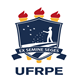 UNIVERSIDADE FEDERAL RURAL DE PERNAMBUCO PRÓ-REITORIA DE ENSINO DE GRADUAÇÃOREQUERIMENTO PARA EQUIVALÊNCIA EXCEPCIONAL NO CURSO DE GRADUAÇÃOEu,__________________________________________________________________, CPF ________________________, discente do curso de graduação _________________________________, _____________________(Unidade Acadêmica), venho requerer a equivalência excepcional do meu curso de graduação. Abaixo estão listadas as unidades curriculares para as quais solicito a equivalência excepcional:OBS.: Anexar a documentação que comprove o cumprimento dos requisitos para equivalência excepcional.________________,_______de_________________de________ Local e data__________________________________________            AssinaturaE-mail para contato:______________________________________________________Telefones para contato: (     )____________________/ (     )______________________Unidade CurricularCarga HoráriaEquivalênciaCarga HoráriaCarga Horária Total (até 375 horas)Carga Horária Total (até 375 horas)Carga Horária Total (até 375 horas)